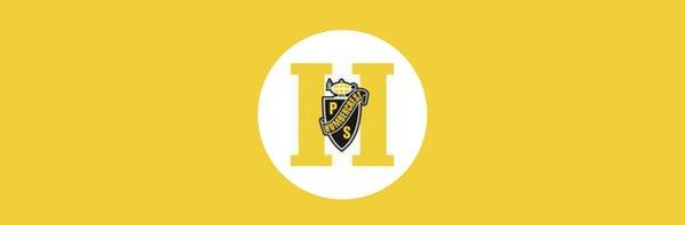 PROPOSAL FOR SPENDING FUND-RAISING MONEYName:	Rebecca Harrison					Classroom/Grade: Whole School1) Please provide a brief description of the project/program being proposed, including grades of students that will be involved.-Replacement of current outdoor sign with a new version2) Please provide details on the problem that currently exists and how the proposed project/program will address it.The current sign is 25+ years old; rusty; has old “York Board of Education” logo on it.3) Please describe in detail how the solution being proposed will benefit all Humbercrest students equitably?The sign will now be a symbol of pride and accurately describe the school and the school board4) Please provide examples of other schools/jurisdictions where this project/program has been implemented and its outcomes.Warren Park has a fairly new and updated sign.
5) How is this project/program in line with the Humbercrest goals in Equity, Achievement and Wellbeing? This mural will help to create a sense of pride for the community.6) Please provide a schedule that includes details such as sourcing equipment, implementation in the classrooms etc.

The sign must follow the channels of TDSB purchasing which Vice Principal Dan Smart has and will continue to coordinate. 7) All Costs (GST, PST, Shipping and Handling, and Any Currency Conversion (US$ to CDN$)*The cost is $11,979 plus HST. 8) Other Important Information*Please be advised that certain goods and services must be purchased from suppliers approved by the TDSB whose estimated costs may differ from other quotes obtained.